Curriculum vitaePersonal informationEducational BackgroundWork ExperienceCertificateIndustrious and languageInterest	ReferenceName: SABA MEKONNEN                                                             Gender: female                                                                                                   Date of birth: Aug 27, 1993                                                            Nationality: Ethiopia                                                       Telephone number: +2519 23982399                                  E-mail: sabameku7@gmail.comAddress: Bahir Dar / Ethiopia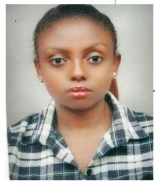 ● Bsc. In garment engineering From 2012 to 2016( Bahir Dar University, EiTEX)●Msc. Candidate In fashion technology since 2017(Bahir Dar university, EiTEX) Institute:  Ethiopian Institute of Textile and Fashion Technology (EiTEX)Responsibility/position:  Assistant Lecturer; From Aug-01-2016 up to nowWork: 2015work (internship) for 4 months and additional 1 month voluntary activity at     HAILE Garment Plc.Participation: I have participated 2017 on international annual conference fashion show in Bahir Dar University (EiTEX) Committee (2017) for the 6th International Conference organized and hosted by the Ethiopian Institute of Textile and Fashion Technology-EiTEX on “Cotton, Textile and Apparel Value Chain in AfricaRIC:- APPAREL PRODUCTIONDiploma in Higher Education Program (HDP) in 2016 – Bahir Dar University Fluent Languages: English, AmharicCommunity service, Voluntary servicesComputer, short term training Bahir Dar University, Ethiopian Institute of Textile & Fashion Technology (EiTEX)